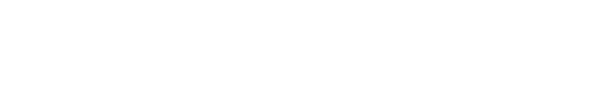 Annual Research Statement (Year)Fishery (Fishery) Annual Research Statement for (Financial Year)This (Fishery)  Annual Research Statement was developed by AFMA, in consultation with the (RAG) and (MAC). It identifies areas of high priority research for funding in (Financial Year) and will be presented to the AFMA Research Committee (ARC) for consideration in their (Financial Year) funding round.AFMA funding in (Financial Year) - AFMA Research CommitteeFRDC funding in (Financial Year) – (ComRAC) TitleObjectives and component tasksEvaluationEvaluationEvaluationTitleObjectives and component tasksEstimated cost ($) (approx. only)Priority/ rankFeasibilityCURRENT RESEARCH UNDERWAY WITH ONGOING COMMITMENTSCURRENT RESEARCH UNDERWAY WITH ONGOING COMMITMENTS$EssentialHigh/Med/LowEssentialHigh/Med/ LowHigh/Med/LowNEW IDENTIFIED RESEARCH NEW IDENTIFIED RESEARCH $	EssentialHigh$EssentialHighCURRENT FRDC RESEARCH UNDERWAY OR COMPLETEDCURRENT FRDC RESEARCH UNDERWAY OR COMPLETEDCURRENT FRDC RESEARCH UNDERWAY OR COMPLETEDCURRENT FRDC RESEARCH UNDERWAY OR COMPLETEDCURRENT FRDC RESEARCH UNDERWAY OR COMPLETEDTitleObjectives and component tasksEvaluationEvaluationEvaluationTitleObjectives and component tasksTotal cost (approx. only)Priority/rankFeasibilityNEW IDENTIFIED RESEARCH NEW IDENTIFIED RESEARCH NEW IDENTIFIED RESEARCH NEW IDENTIFIED RESEARCH NEW IDENTIFIED RESEARCH TitleObjectives and component tasksEvaluationEvaluationEvaluationTitleObjectives and component tasksTotal cost (approx. only)Priority/rankFeasibilityExample only: Will the current management framework ensure future sustainability: stock structure of Australian Sardine (Sardinops sagax) off eastern AustraliaTo determine if there are two genetically distinct spawning groups of Australian Sardine off eastern Australia. To evaluate the current management framework for Australian Sardine off Eastern Australia. To identify options for improving the current management framework for Australian Sardine off eastern Australia.$180 000MediumNote that an expression of interest for this project was submitted to FRDC for potential funding in 2016-17; however this project was not supported by FRDC for funding in 2016-17.